Ahoj děti, moc vás všechny zdravím! Blíží se Filipojakubská noc, kdy přichází čas čarodějnic a dalších strašidel. Letos si nemůžeme užít opravdové pálení čarodějnic, ale můžeme se s nimi trochu učit a hrát si. Podívejte se na další úkoly, věřím, že Vás budou bavit. Mějte se krásně!                               Paní učitelkaČESKÝ JAZYK   A  LITERATURA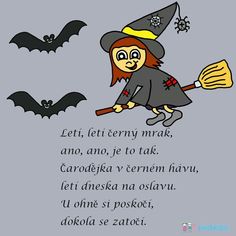 Tento týden nás čeká čtení slov se slabikami DĚ, TĚ, NĚ, budeme tedy umět přečíst třeba slovo ČARODĚJNICE. Slabikář str. 46 – 49V písance se zase naučíme psát písmenko č. Uměl/uměla bys napsat slovo čarodějnice? Písanka str. 36, 37Pokud se Ti bude chtít, můžeš si vyplnit pracovní listy s čarodějnickou tématikou: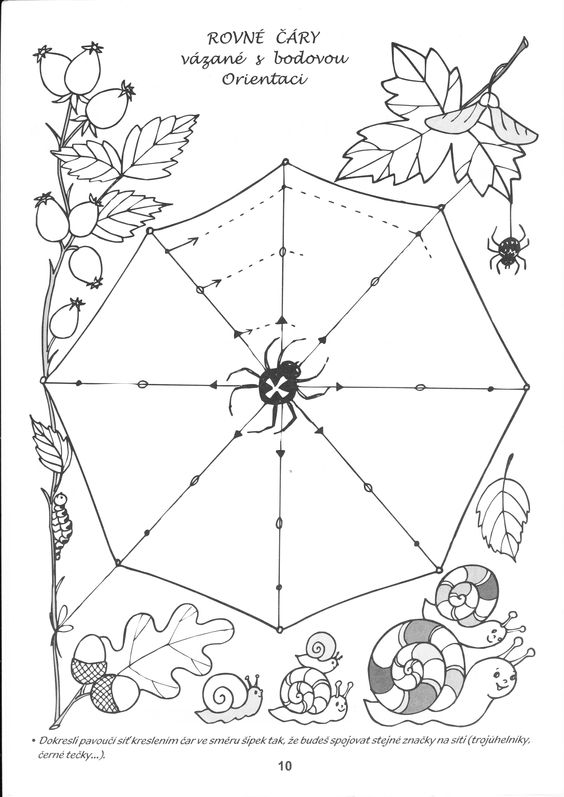 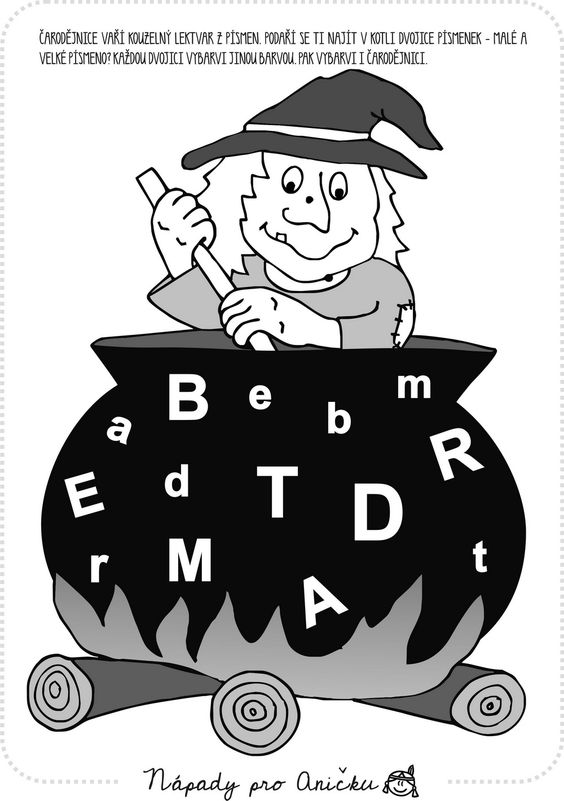 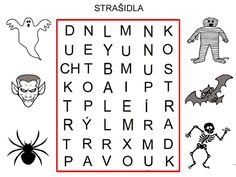 ČTENÍZdokonalujeme čtení str. 44 nebo knížka, časopis. Přečti si básničku Perníková chaloupka. Když se Ti bude líbit, zkus se ji naučit zpaměti. (Místo obrázků: HOLUB, LESA, CHALOUPKU, MAŘENKU, JENÍKEM, PERNÍKEM, OKNA, BABA, KLÍČ.)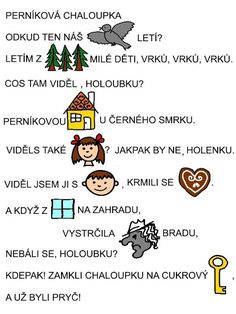 MATEMATIKAMatematika velká str. 14Matematika malá str. 9Pokud budeš chtít, můžeš si udělat i pracovní listy. Ve spojovačkách jsou čísla, která neumíme, ale určitě si s tím poradíš, jsi šikulka. 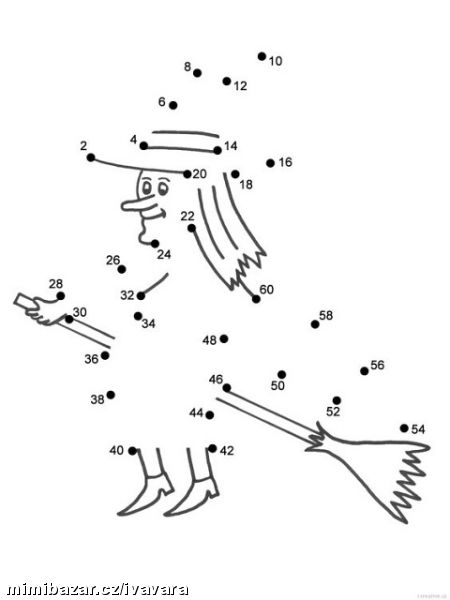 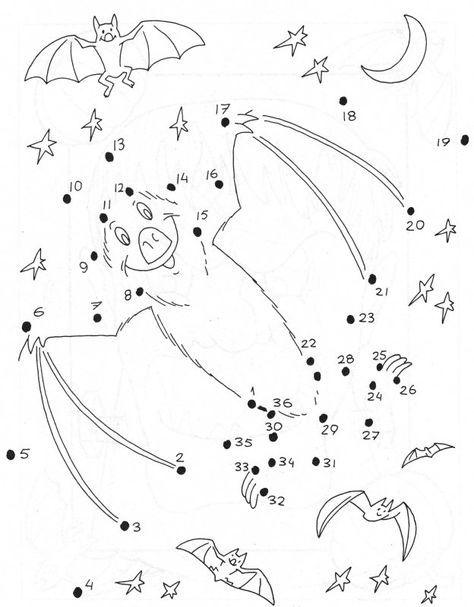 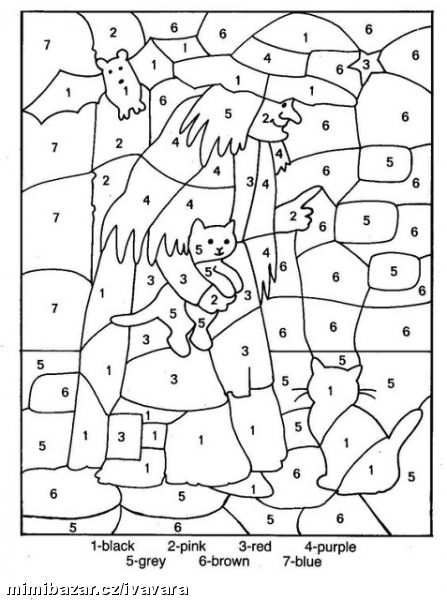 černá     2 – růžová     3 – červená     4 – fialová     5 – šedá     6 – hnědá     7 – modrá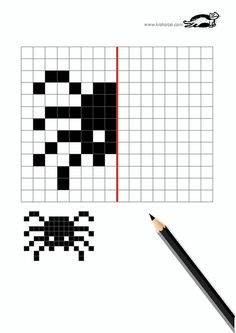 PRVOUKAPrvouka str. 57, 58.Tento týden se budeme učit dny v týdnu. Zapamatuj si, jak jdou za sebou. Zkus si také prohlédnout kalendář a najít, kdy máš svátek a narozeniny. Kdy jsou Čarodějnice? A jaký den následuje?VÝTVARNÁ VÝCHOVA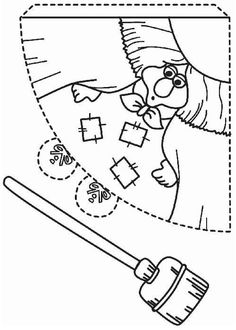 Když se Ti bude chtít, můžeš si vybarvit, vystřihnout a složit čarodějnici z papíru.PRACOVNÍ VÝCHOVAMůžeš si také vyrobit nějakého kostlivce. Třeba takového: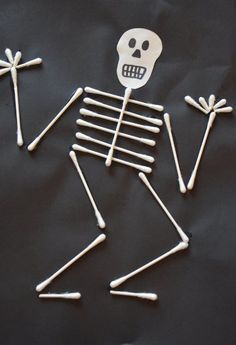 Nebo z papíru: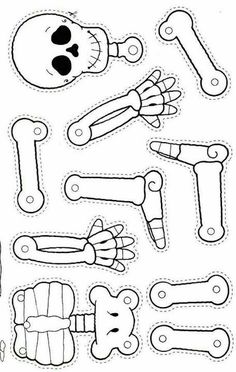 HUDEBNÍ VÝCHOVAMůžeš si na www.youtube.cz pustit a zkusit se naučit písničku Pět ježibab. Tady jsou slova: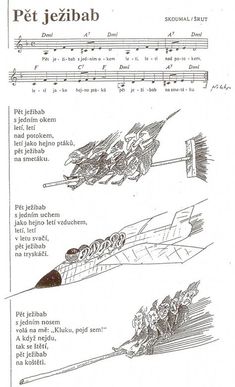 TĚLESNÁ  VÝCHOVAUmíš létat na koštěti? Ne?  Tak se alespoň každý den proběhni venku nebo si zajezdi na kole. Milí rodiče, prosím pošlete mi ke kontrole: Slabikář str. 47, 48, Písanka str. 36, 37, Matematika velká str. 14, Matematika malá str. 9, Prvouka str. 58.Pracovní listy jsou dobrovolné a spíše pro zábavu. Přeji Vám hezké dny s dětmi.                                         Erika Kulhavá